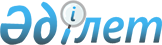 Қазақстанды 2020 жылға дейін индустриялық-инновациялық дамыту тұжырымдамасы мен Перспективалық ұлттық кластерлерді қалыптастыру тұжырымдамасы жобаларына ұсыныстар әзірлеу жөнінде жұмыс тобын құру туралыҚазақстан Республикасы Премьер-Министрінің 2013 жылғы 13 мамырдағы № 77-ө өкімі      Қазақстанды 2020 жылға дейін индустриялық-инновациялық дамыту тұжырымдамасы мен Перспективалық ұлттық кластерлерді қалыптастыру тұжырымдамасы жобаларына ұсыныстар әзірлеу мақсатында:



      1. Мынадай құрамда жұмыс тобы құрылсын:Ахметов                    - Қазақстан Республикасының Премьер-

Серік Нығметұлы              Министрі, басшыКелімбетов                 - Қазақстан Республикасы Премьер-

Қайрат Нематұлы              Министрінің орынбасары, басшының

                             орынбасарыИсекешев                   - Қазақстан Республикасы Премьер-

Әсет Өрентайұлы              Министрінің орынбасары – Қазақстан

                             Республикасының Индустрия және жаңа

                             технологиялар министрі, басшының

                             орынбасарыҚұлыбаев                   - «Атамекен» одағы» Қазақстанның ұлттық

Тимур Асқарұлы               экономикалық палатасы» заңды тұлғалар

                             бірлестігі төралқасының төрағасы,

                             басшының орынбасары (келісім бойынша)Бекенов                    - Қазақстан Республикасы Индустрия және

Берік Темірғалиұлы           жаңа технологиялар министрлігі

                             Стратегиялық жоспарлау департаментінің

                             директоры, хатшыДосаев                     - Қазақстан Республикасының Экономика және

Ерболат Асқарбекұлы          бюджеттік жоспарлау министріЖәмішев                    - Қазақстан Республикасының Қаржы министрі

Болат БидахметұлыЖұмағалиев                 - Қазақстан Республикасының Көлік және

Асқар Қуанышұлы              коммуникация министріЖұмағұлов                  - Қазақстан Республикасының Білім және

Бақытжан Тұрсынұлы           ғылым министріМамытбеков                 - Қазақстан Республикасының Ауыл

Асылжан Сарыбайұлы           шаруашылығы министріМыңбаев                    - Қазақстан Республикасының Мұнай және газ

Сауат Мұхаметбайұлы          министріШөкеев                     - «Самұрық-Қазына» ұлттық әл-ауқат қоры»

Өмірзақ Естайұлы             акционерлік қоғамының басқарма төрағасы

                             (келісім бойынша)Айтжанов                   - «ҚазАгро» ұлттық басқарушы холдингі»

Дулат Нулиұлы                акционерлік қоғамының басқарма төрағасы

                             (келісім бойынша)Зейнуллин                  - «Парасат» ұлттық ғылыми-технологиялық

Әбдікәрім Әбжалелұлы         холдингі» акционерлік қоғамының басқарма

                             төрағасы (келісім бойынша)Құсайынов                  - «Қазақстанның даму банкі» акционерлік

Нұрлан Жетпісұлы             қоғамының басқарма төрағасы (келісім

                             бойынша)

      2. Жұмыс тобы:

      1) 2013 жылғы 31 маусымға дейінгі мерзімде Перспективалық ұлттық кластерлерді қалыптастыру тұжырымдамасының жобасы бойынша;

      2) 2013 жылғы 1 қарашаға дейінгі мерзімде Қазақстанды 2020 жылға дейін индустриялық-инновациялық дамыту тұжырымдамасының жобасы 

жөнінде ұсыныстар әзірлесін және оларды Қазақстан Республикасының 

Үкіметіне енгізсін.      Премьер-Министр                            С. Ахметов
					© 2012. Қазақстан Республикасы Әділет министрлігінің «Қазақстан Республикасының Заңнама және құқықтық ақпарат институты» ШЖҚ РМК
				